MASK POLICY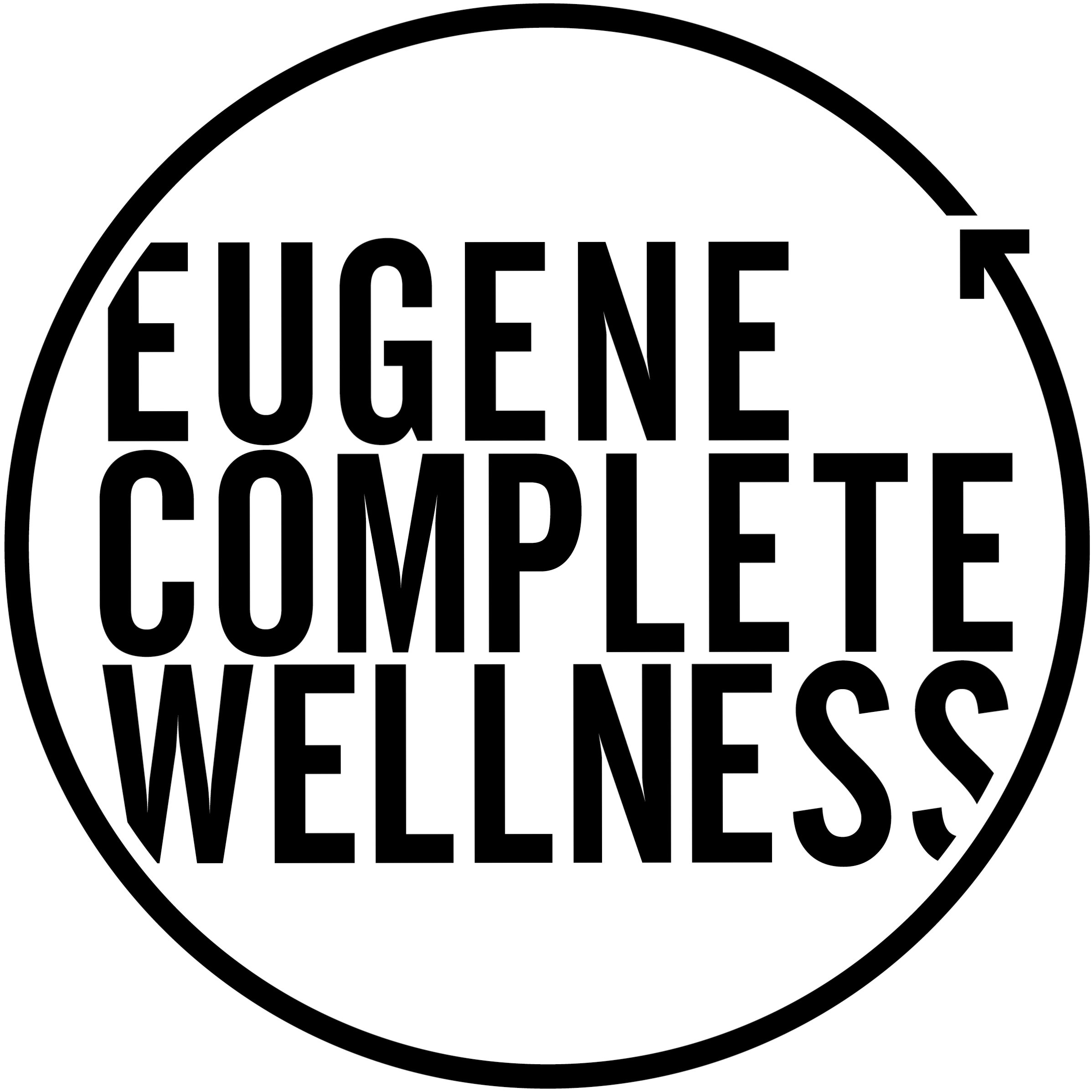 As of 3/12/2022We are excited for all the mask free activities we can now all enjoy…Shopping, being in the gym, generally most everything.Masks are still required in Health Care Setting, chiropractic, massage, and acupuncture are included in the list from Oregon Health Authority.We look forward to seeing your smiling faces outside of the office, and we hope that you all get to enjoy your mask free time.We appreciate your understanding and cooperation in wearing masks during your chiropractic, massage or acupuncture sessions